MOD. A9)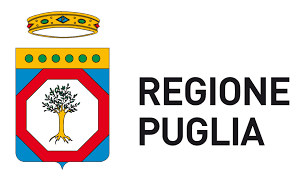 Al Dirigente della Sezione Personale e Organizzazione ______________________________DICHIARAZIONE DI INSUSSISTENZA DI CAUSE OSTATIVE ALLA NOMINA QUALE COMPONENTE DI COMMISSIONE DI CONCORSO(resa ai sensi degli artt. 46 e 47 del D.P.R. n. 445/2000)Il/La sottoscritto/a ______________________________________________________________, nato/a _______________________________ il_____________________, residente a _______________________ in via ________________________________, C.F. ______________________, con riferimento all’incarico di componente della commissione di concorso istituita dalla Regione Puglia, di seguito indicata: ___________________________________________________________________________________;Ai sensi degli artt. 35 e 35-bis del D.Lgs. n. 165/2001 “Norme generali sull'ordinamento del lavoro alle dipendenze delle amministrazioni pubbliche”, dell’art. 11 del D.P.R. n. 487/1994 “Regolamento recante norme sull’accesso agli impieghi nelle pubbliche amministrazioni e le modalità di svolgimento dei concorsi, dei concorsi unici e delle altre forme di assunzione nei pubblici impieghi”, degli artt. 51 e 52 del Codice di procedura civile;consapevoledelle conseguenze previste all’art. 75 del D.P.R. n. 445/2000, nonché delle sanzioni penali per dichiarazioni mendaci, falsità in atti e uso di atti falsi di cui all’art. 76 del medesimo decreto;dell’obbligo di rispettare i principi di integrità, correttezza, buona fede, proporzionalità, obiettività, trasparenza, equità e ragionevolezza e di agire in posizione di indipendenza e imparzialità;DICHIARAdi aver preso visione dell’elenco dei partecipanti alla selezione in oggetto;che non sussistono situazioni di incompatibilità tra il/la sottoscritto/a e i concorrenti, ai sensi degli articoli 51 e 52 del codice di procedura civile (art. 11, co. 1, D.P.R. n. 487/1994);di non essere componente dell’organo di direzione politica dell’amministrazione regionale, di non ricoprire cariche politiche, di non essere rappresentante sindacale o designato dalle confederazioni e organizzazioni sindacali o dalle associazioni professionali (art. 35, D.Lgs. n. 165/2001);di non aver riportato condanne, anche con sentenza non passata in giudicato, per i reati previsti nel capo I del titolo II del libro secondo del codice penale (art. 35-bis, D.Lgs. n. 165/2001);SI IMPEGNA altresìa comunicare tempestivamente eventuali variazioni del contenuto della presente dichiarazione al Dirigente della Sezione Personale e Organizzazione. Luogo e data__________________							Il/La dichiarante          __________________________La presente dichiarazione è rilasciata dall’interessato/a nella consapevolezza che i dati conferiti saranno trattati dalla Regione Puglia per le finalità indicate nell’informativa privacy di seguito riportata, di cui si dichiara di aver preso visione.INFORMATIVA SULLA PRIVACY (art. 13 del Reg. UE n. 2016/679 del 27 aprile 2016)Finalità: I dati forniti sono trattati esclusivamente per le finalità istituzionali (acquisizione delle informazioni necessarie per l’istruzione del procedimento di nomina della commissione di concorso e verifica dell’autenticità delle dichiarazioni rese) connesse agli artt. 35 e 35-bis del D.lgs. n. 165/2001 e all’art. 11 del D.P.R. n. 487/1994.Base giuridica: Il trattamento dei dati per la finalità di cui sopra viene effettuato - secondo le condizioni di cui all'art. 6, co. 1, lett. c) del Regolamento (UE) 679/2016 - per adempiere un obbligo legale al quale è soggetta la Regione. Titolare del trattamento dei dati è la Regione Puglia, con sede in Lungomare Nazario Sauro n. 31/33 – 70121 Bari. Responsabile della protezione dei dati: Punto di contatto – rpd@regione.puglia.it.Modalità del trattamento: Il trattamento è effettuato con modalità cartacea e con l’ausilio di mezzi elettronici o comunque automatizzati anche a fini di archiviazione (protocollo e conservazione documentale) da persone autorizzate e impegnate alla riservatezza. Il trattamento dei dati avverrà, comunque, in modo tale da garantire la sicurezza, la protezione e la riservatezza dei dati medesimi.I dati raccolti non sono trasferiti all’estero, all’interno o all’esterno dell’Unione europea, e potranno essere comunicati ad altre amministrazioni per le verifiche di veridicità delle informazioni rese secondo le previsioni di cui al D.P.R. n. 445/2000.Periodo di conservazione: I dati saranno trattati per il tempo necessario al raggiungimento delle finalità suddette. Successivamente saranno conservati in conformità alle norme sulla conservazione della documentazione amministrativa. Diritti degli interessati: Gli interessati hanno il diritto di ottenere dalla Regione l'accesso ai propri dati personali e la rettifica o la cancellazione degli stessi o la limitazione del trattamento che li riguarda o di opporsi al trattamento (artt. 15 e seg. GDPR). L’apposita istanza alla Regione è presentata al punto di contatto del Responsabile della protezione dei dati innanzi indicato. Hanno altresì diritto alla comunicazione della violazione ai sensi dell’art. 34 del medesimo GDPR.Diritto di reclamo: Gli interessati che ritengono che il presente trattamento dei dati personali avvenga in violazione di quanto previsto dal GDPR hanno il diritto di proporre reclamo al Garante per la Protezione dei dati personali come previsto dall’art. 77 del Regolamento stesso, o di adire le opportune sedi giudiziarie ai sensi dell’art. 79 del medesimo Regolamento.Luogo e data__________________							Il/La dichiarante          __________________________Alla presente si allega copia fotostatica di un documento di riconoscimento in corso di validità.